§6252.  Property entitled to deferralIn order to qualify for tax deferral under this chapter, the property must meet all of the following requirements when the claim is filed and thereafter as long as the payment of taxes by the taxpayer is deferred.  [PL 1989, c. 534, Pt. C, §1 (NEW).]1.  Claimant's homestead.  The property must be the homestead of the individual or individuals who file the claim for deferral, except for an individual required to be absent from the homestead by reason of health.[PL 1989, c. 534, Pt. C, §1 (NEW).]2.  Fee simple estate.  The individual claiming a deferral must, solely or together with the individual's spouse, own the fee simple estate or be purchasing the fee simple estate under a recorded instrument of sale, or 2 or more individuals must together own or be purchasing the fee simple estate with rights of survivorship under a recorded instrument of sale if all owners live in the homestead.[PL 2021, c. 483, Pt. AA, §7 (AMD).]3.  No prohibitions.  There must be no prohibition to the deferral of property taxes contained in any provision of federal law, rule or regulation applicable to a mortgage, trust deed, land sale contract or conditional sale contract for which the homestead is security.[PL 1989, c. 534, Pt. C, §1 (NEW).]4.  No duplicate deferral.  The property is not receiving a deferral of taxes under chapter 908‑A.[PL 2021, c. 483, Pt. AA, §8 (NEW).]5.  No municipal lien.  The property does not have an existing municipal lien against it other than a lien released pursuant to section 6252-A, subsection 5.[PL 2023, c. 412, Pt. S, §8 (AMD).]SECTION HISTORYPL 1989, c. 534, §C1 (NEW). PL 2021, c. 483, Pt. AA, §§7-9 (AMD). PL 2023, c. 412, Pt. S, §8 (AMD). The State of Maine claims a copyright in its codified statutes. If you intend to republish this material, we require that you include the following disclaimer in your publication:All copyrights and other rights to statutory text are reserved by the State of Maine. The text included in this publication reflects changes made through the First Regular and First Special Session of the 131st Maine Legislature and is current through November 1, 2023
                    . The text is subject to change without notice. It is a version that has not been officially certified by the Secretary of State. Refer to the Maine Revised Statutes Annotated and supplements for certified text.
                The Office of the Revisor of Statutes also requests that you send us one copy of any statutory publication you may produce. Our goal is not to restrict publishing activity, but to keep track of who is publishing what, to identify any needless duplication and to preserve the State's copyright rights.PLEASE NOTE: The Revisor's Office cannot perform research for or provide legal advice or interpretation of Maine law to the public. If you need legal assistance, please contact a qualified attorney.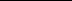 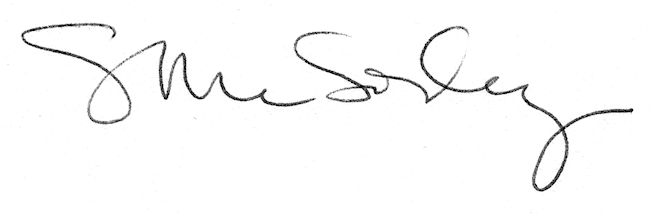 